11 Child Safe Standards Introduction Pack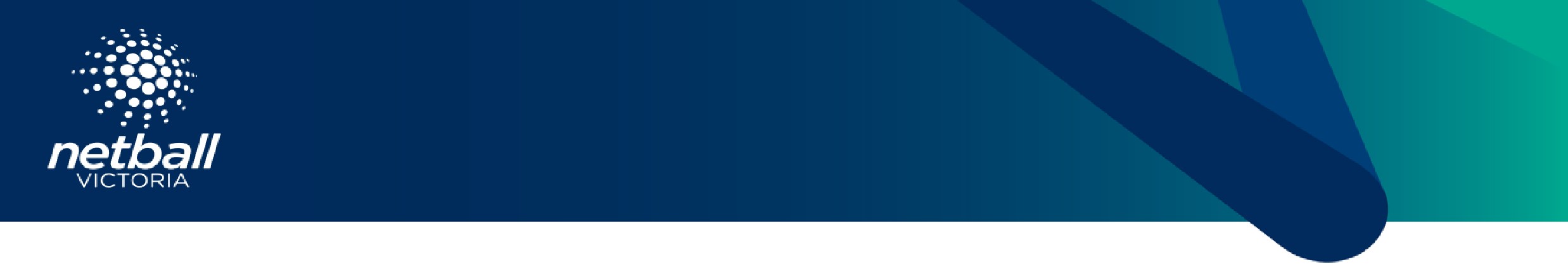 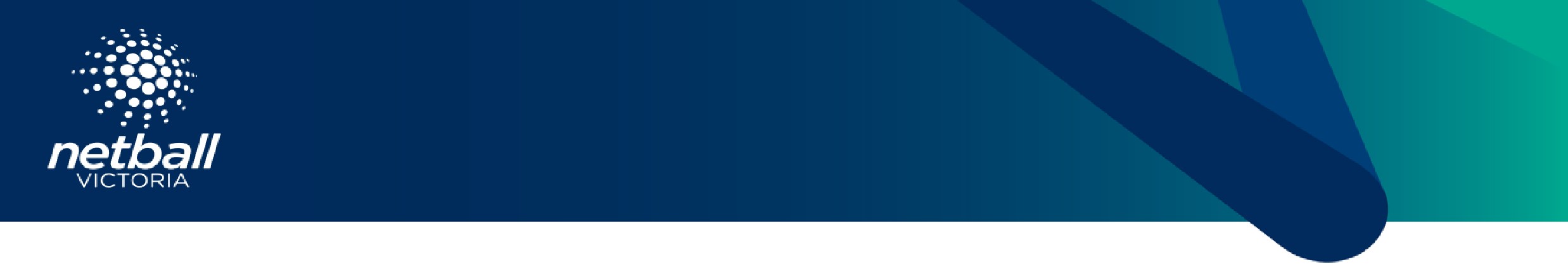 What are our Immediate Priorities?On the 1st of July 2022, the Victorian Government’s new 11 Child Safe Standards become effective and will be the responsibility of everyone in the Netball community to ensure they are implemented and embedded in the culture of your organisation. This resource has been created to guide you through the first steps to take in your journey to implementing the 11 standards.  To see the full suite of resources available, go to the Child Safeguarding resources hub on the Netball Victoria website.Standard 1ResourcesOrganisations establish a culturally safe environment in which the diverse and unique identities and experiences of Aboriginal children and young people are respected and valued Organisations establish a culturally safe environment in which the diverse and unique identities and experiences of Aboriginal children and young people are respected and valued Adopt the NV commitment to Child Safeguarding Statement – Visible on websites/Social PlatformsNV commitment to Child Safeguarding StatementFamiliarise yourself with the CCYP Cultural Safety of Aboriginal Children Fact sheethttps://vic.netball.com.au/child-safeguarding-resource-hubCommission for Children and Young Persons Cultural Safety of Aboriginal Children Fact Sheet Include Acknowledgement of country at your events.First Nations Fact Sheet (Acknowledgement of Country information) Register to the upcoming NV First Nations Cultural Competency Session for affiliates.  This will be advertised on various NV platforms.Child Safeguarding Private Facebook Group (Forum)Standard 2ResourcesChild safety and wellbeing is embedded in organisational leadership, governance, and culture Child safety and wellbeing is embedded in organisational leadership, governance, and culture Ensure the Child Safety Policy and Code of Conduct is accessible on your website and social platformsNetball Victoria Child Safety PolicyNetball Victoria Child Safety Code of Conduct Promote and circulate the Child Safe Policy User GuideChild Safety in Netball Policy User GuideEnsure everyone in your netball community is aware of expected behaviour when engaging in netball by promoting and making available the code of conduct fact sheets – What the committee needs to know?What do I need to know as a parent/carer? What do I need to know as an official? What should I know as a Teen Netball Code of Conduct - What Does the Committee Need to Know? Netball Code of Conduct - What do I Need to Know as a Parent/Carer? Netball Code of Conduct - What Do I Need to Know as An Official? Netball Code of Conduct - What Should I Know as A Teen?Ask all Coaches and other relevant staff and volunteers to read the Child Safety code of conduct and sign a declaration form – Sample declaration form is in the Resource hub.Child Safety Code of Conduct Sample Declaration FormRefer Coaches and Umpires to the dedicated tile in our resource hub where they can find resources such as – A guide for physical contact when working with Children.Netball Victoria Coaches and Umpires Resource HubJoin the NV Child Safeguarding Forum on Facebook to keep up to date with new resources as they become available and hear about what other people in the netball community are doing to meet the standardsChild Safeguarding Private Facebook Group (Forum) Create a Child Safety Subcommittee /Child Safe Working Group – Sample Terms of ReferenceChild Safety Working Group (Subcommittee) Sample Terms of Reference DocAppoint a Child Safety Officer – Sample PDChild Safety Officer Sample PDPut Posters around your facility/where you train including a contact if someone has a concern – refer to our resources page for a range of postersNetball Victoria Child Safeguarding Resource HubAttend the NV Risk Assessment & Action Plan Training scheduled for August. This will be advertised on various NV platforms.Child Safeguarding Private Facebook Group (Forum)Standard 3Children and young people are empowered about their rights, participate in decisions affecting them and are taken seriouslyResourcesIdentify if there are practices within your organisation that disempower children at your next committee meeting. Familiarise yourself with the Child Safeguarding Guide for Teens and the Code of Conduct and what the committee needs to know.Child Safeguarding Guide for TeensNetball Code of Conduct – What the Committee Needs to Know?Communicate to all young members the resources available for teens aged 13-18 in the NV Resource Hub.  Create a link to the page on your website or social platforms.Netball Victoria – Young People (13-18) Resource HubConsider creating your own Junior Committee – Refer to the Junior Netball Committee – Sample Terms of Reference.Junior Netball Committee – Terms of Reference TemplateStandard 4Families and communities are informed, and involved in promoting child safety and wellbeingResourcesCommunicate to all parents and carers the resources available in the NV Resource Hub and create a link to the page on your website or social platforms.Netball Victoria Netball Families & Carers Resource Hub Child Safeguarding Standards – A Guide for ParentsNetball Code of Conduct – Parents Fact SheetIntroduce a family and community feedback practice best suited to your organisation. Invite families from different cultural backgrounds onto your committee to encourage a diverse voice and opinions in your netball community.E-Safety Guide for Parents & Carers.
Standard 5Equity is upheld and diverse needs respected in policy and practiceResourcesFamiliarise yourself with the CCYP Safety of Children with Culturally and Linguistically Diverse backgrounds fact sheet.If you have families in your netball community where English is a second language, direct them to the CCYP translated resources link in our resource hub. Approximately 20 languages.CCYP Safety of Children with Culturally and Linguistically Diverse Backgrounds If you have families in your netball community where English is a second language, direct them to the CCYP translated resources link in our resource hub. Approximately 20 languagesCCYP Translated ResourcesFamiliarise yourself with the CCYP Safety of Children with a Disability fact sheetCCYP Safety of Children with a Disability Fact SheetStandard 6 People working with children and young people are suitable and supported to reflect child safety and wellbeing values in practiceResourcesUtilise the Child Safety Recruitment and Screening Guide and Template when appointing staff and volunteersChild Safety Recruitment and Screening Guide and TemplateCustomise the Child Safe Sample Induction Pack and distribute to current staff and volunteersChild Safe Sample Induction PackComplete a working with children check audit using the WWCC – Recording Keeping Template or status tool checker and WWCC Fact SheetWorking With Children Check Fact SheetWorking With Children Check Status Tool CheckAdopt NV Sample PD’s or amend your own to include the commitment to child safety and other relevant information found in the recruitment and screening guide template above. Sample Position Descriptions.Standard 7 Processes for complaints and concerns are child focusedResources Familiarise yourself with the Child Safety Policy Case Management Fact SheetChild Safety Policy Case Management Fact SheetFamiliarise yourself with the Complaints Management Tips and Scripts Fact SheetComplaints Management Tips and Scripts Fact SheetStandard 8Staff and volunteers are equipped with the knowledge, skills and awareness to keep children and young people safe through ongoing education and trainingResources Familiarise yourself with the Child Safeguarding Training Tile in the resource hub.Child Safeguarding Training TileChild Safety in Netball ResourcesEncourage Coaches and Committee Members to complete the child protection online courseChild Protection online courseJoin the NV Child Safeguarding Facebook group to keep up to date with new resources as they become available and hear about what other people in the netball community are doing to meet the standardsClick here to join the NV Child Safeguarding Facebook GroupStandard 9Physical and online environments promote safety and wellbeing while minimising the opportunity for children and young people to be harmedResources  Promote and make available the E-Safety guide for Parents/Carers  E-Safety Guide for Parents/CarersPromote and make available the E-Safety guide for teens E-Safety Guide for TeensFamiliarise yourself with the E-Safety guide for Committees and the guide for communicating with young people.  Identify any obvious practices at your next committee meeting that may need immediate attention.E-Safety Guide for Committee’sGuide for Communicating with Young PeopleStandard 10Implementation of the Child Safe Standards is regularly reviewed and improvedResources Keep a record/register of complaints and the actions taken. Look for patterns and react accordingly.Have a standing Child Safeguarding agenda item in your committee/board meetings:Eg. – Address one standard a month – Understand the minimum compliance points and use the compliance indicator fact sheets to apply practical initiatives.Eg. – Discuss/Review your action plan and update where you are at with items listed on that planAttend the NV Risk Assessment & Action Plan Training scheduled for August.11 Child Safety StandardsSample Child Safe Complaints RegisterStandard 11 Policies and procedures document how the organisation is safe for children and young peopleResources Ensure the Child Safety Policy and Code of Conduct is accessible to your netball community, on your website or social platforms.Netball Victoria Child Safety PolicyNetball Victoria Child Safety Code of ConductZero tolerance policy and all breaches of the code of conduct are dealt with in accordance with the child safety policy framework. Flowchart for offences involving child abuse & sexual misconductFlowchart for offences NOT involving child abuse & sexual misconduct